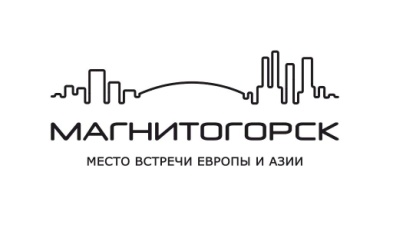 МУНИЦИПАЛЬНОЕ ДОШКОЛЬНОЕ ОБРАЗОВАТЕЛЬНОЕ УЧРЕЖДЕНИЕ«ЦЕНТР РАЗВИТИЯ РЕБЁНКА–ДЕТСКИЙ САД №154»города Магнитогорска15087   admin@almanahvospitatelya.ruСтатья: «Использование проектной деятельностив работе с детьми раннего возраста»опубликовала: воспитатель первой квалификационной категории МДОУ «ЦРР – д/с № 154»          Юрчилюк Анна ВикторовнаМагнитогороск,2021На смену традиционному образованию приходит продуктивное обучение, которое направлено на развитие творческих способностей, формирование у дошкольников интереса и потребности к активной созидательной деятельности. Одним из перспективных методов, способствующих решению этой проблемы, является метод проектной деятельности.Проект – это цель, принятая и освоенная детьми, актуальная для них, - это детская самодеятельность, это конкретное практическое творческое дело, поэтапное движение к цели, это метод педагогически организованного освоения ребенком окружающей среды, - это звено в системе воспитания, в цепи, развивающей личность программы.Метод проектов актуален и очень эффективен. Он даёт ребёнку возможность экспериментировать, синтезировать полученные знания, развивать творческие способности и коммуникативные навыки. Что позволяет ему успешно адаптироваться к изменившейся ситуации.Ранний возраст имеет исключительно большое значение в развитии человека. В этот период закладываются наиболее важные и фундаментальные человеческие способности: познавательность, любознательность, уверенность в себе и доверие к другим людям, двигательная активность, речь, воображение, творческая направленность и другие. Все эти способности не возникают сами по себе, как следствие возраста ребенка, а требуют непременного участия взрослого и определенных педагогических воздействий. Проектная деятельность способствует:- успешной адаптации;-активизации познавательной деятельности детей;-формированию специфических умений и навыков коммуникативного характера;-развитию творческой активности в процессе игровой и познавательной деятельности.В своей профессиональной деятельности я сталкиваюсь со следующими противоречиями:Между возрастающим объемом информации, который необходимо донести детям согласно учебному плану и достаточно долгой и сложной адаптацией детей к детскому саду.Между желанием родителей к получению информации о жизни группы, совета по развитию ребенка и отсутствием таких возможностей в группе.Выявленные противоречия приводят к возникновению следующих проблем:Трудная адаптация ребенка к детскому саду.Недостаточный уровень  развития детей группы.Слабая информированность родителей о жизни группы.Поэтому, именно проектная деятельность  может быть благодатной почвой для успешной адаптации  и фундаментом всестороннего развития детей раннего возраста. Идея, лежащая в основе данной технологии, заключается в том, что эффективность полученных знаний, умений и навыков можно повысить посредством интеграции в ходе реализации проектного метода.Среди современных педагогических технологий в последние годы проектная деятельность приобретает все большую популярность, т. к. она:• Личностно - ориентирована;• Характеризуется возрастанием интереса и вовлеченности в работу по мере ее выполнения;• Позволяет реализовывать педагогические цели на всех этапах;• Позволяет учиться на собственном опыте, на реализации конкретного дела;• Приносит удовлетворение детям, видящим продукт собственного труда.Следовательно, можно сделать вывод, что использование метода проектов в дошкольном образовании как одного из методов интегрированного обучения дошкольников, позволяет значительно повысить самостоятельную активность детей, развить творческое мышление, умение детей самостоятельно, разными способами находить информацию об интересующем предмете или явлении и использовать эти знания для создания новых объектов действительности. А так же делает образовательную систему дошкольного образовательного учреждения открытой для активного участия родителей.В связи с этим, я решила использовать в своей работе с детьми метод проблемного обучения, реализовать проектную деятельность. Предпосылками использования метода проектной деятельности явились:- видоизменение и совершенствование развивающей среды;-использование инновационных технологий;-адекватное вовлечение семей в воспитательно - образовательный процесс;-многофункциональное взаимодействие с социумом.Активная роль в моем проекте принадлежит взрослому, который помогает определить проблему, «заказываемую» детьми, основываясь на своих наблюдениях за потребностями и интересами воспитанников. Осуществление проекта происходит на подражательно-исполнительском уровне, через выполнение детьми заданий, предложенных взрослым. Роль педагога заключается в том, чтобы заинтересовать ребенка какой-то полезной и новой деятельностью, стимулировать его собственную активность и эмоциональную вовлеченность в развивающие игры и занятия. Что бы ребенок получил полноценное, качественное развитие нужно, чтобы развитие проходило через его инициативу и самостоятельность, чтобы ребенок сам что-то придумывал и создавал, сам к чему-то стремился. В группах раннего возраста выбор проекта осуществляет воспитатель, основываясь на интересах детей. Для них моделируется специальная игровая ситуация, побуждающая детей к деятельности.Этапы проекта постановка цели; поиск формы реализации проекта; разработка содержания всего учебно-воспитательного процесса на основе тематики проекта; организация развивающей, познавательной, предметной среды; определение направлений поисковой и практической деятельности; организация совместной (с педагогами, родителями и детьми) творческой, поисковой и практической деятельности; работа над частями проекта, коррекция; коллективная реализация проекта, его демонстрация.Педагогический проект в группе раннего возраста «От сказки к сказке»Вид проекта: познавательно-иследовательскийПродолжительность: кратковременный, 2 недели.Участники проекта: дети раннего возраста, воспитатели, родители воспитанников. Актуальность проекта: Сказка является одним из средств народной мудрости. Каждый из нас помнит, как будучи ребенком, сопереживал и внутренне содействовал персонажам русских сказок. А ведь в результате этого сопереживания появляются не только новые представления о людях, предметах и явлениях окружающего мира, но и новое эмоциональное отношение к ним. Актуальность проекта «От сказки к сказке» заключается в том, что в наше время сказка, как и многие другие культурные ценности, утрачивают свое высокое предназначение.Русские народные сказки сегодня не преподносят детям с той теплотой, как это было раньше. Даже если и читаются детям русские сказки, то родителями не раскрывается поэтический и многогранный образ их героев, они не оставляют детям простора для воображения. Родители сегодня, читая детям сказки, не достаточно объясняют им то, что выражает та или иная сказка, а именно тема веры, добра, милосердия и послушания. А ведь всё это относится к духовно-нравственному содержанию сказок. Цель проекта: развитие интереса к сказкам, создание условий для активного использования сказок в деятельности детей.Задачи: Образовательные задачи: способствовать формированию интереса к книгам, сказкам. Развивающие задачи: развивать элементы детского творчества в продуктивной деятельности. Воспитательные задачи: воспитывать навыки аккуратного общения с книгой. План реализации проектаПодготовительный этап: • Изучение литературы по теме ;• Ознакомление с передовым опытом; • Консультация для родителей;• Уточнение формулировок проблемы, темы, целей и задач;• Подбор наглядно-дидактических пособий, демонстрационный материал • Оформление книжного уголка.Основной этап: • Рассматривание иллюстраций русских народных сказок; • Чтение и рассказывание русских народных сказок, беседа по прочитанной сказке; • Проведение настольно-печатных, дидактических, словесных игр; • Отгадывание загадок по сказкам;• Пальчиковые игры по сказкам «Репка», «Курочка Ряба», «Теремок»; • Настольный театр по сказкам "Колобок", «Репка»;. • Пальчиковый театр по сказке «Курочка Ряба»; • НОД по лепке: «Сказка «Три медведя». Мисочки для медвежат»; • Конструирование домиков для зверят по сказке "Теремок"; • Рисование репки по сказке «Репка»; • Лепка по сказке "Колобок".Заключительный этап: • Инсценирование сказки «Репка»; • Презентация проекта проходила в виде выставки работ (рисунки, поделки из пластилина).Реализация проекта (фотоотчет):Лепка мисочек для медведей;Пальчиковый театр «Три медведя» Сказочный домик;Показ пальчикового театра; Работа с тактильной книгой;Инсценирование сказки «Репка»;Итоговое занятие «В гости к бабушке Загадушке».Таким образом, проектная деятельность в группах раннего возраста является одним из важных условий реализации ФГОС ДО. Проектный метод, как никакой другой, поддерживает детскую познавательную инициативу, помогает получить ребенку ранний, социальный, позитивный опыт реализации собственных замыслов. Требует поиска нестандартных действий в разнообразных обстоятельствах, развивает познавательную и творческую активность дошкольника, т.е. способствует обеспечению каждому ребенку своевременного формирования ведущих умений, характерных для ясельного периода жизни малыша, и зоны его ближайшего развития.